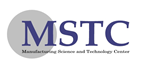 ２０２０年　　月　　日（複数の方のご参加の場合は、お手数ですが当該用紙をコピーしてご利用ください。）会社・団体名所属・役職氏名電話FaxFaxe-mail昼食希望の方は、〇を記入ください(　　　　)　昼食を申し込みます。＊当日、昼食代金420円を現金でお支払いください。(　　　　)　昼食を申し込みます。＊当日、昼食代金420円を現金でお支払いください。(　　　　)　昼食を申し込みます。＊当日、昼食代金420円を現金でお支払いください。(　　　　)　昼食を申し込みます。＊当日、昼食代金420円を現金でお支払いください。参加受付票事務局記載欄備考